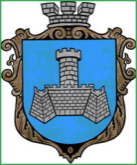 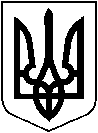 УКРАЇНАХМІЛЬНИЦЬКА МІСЬКА РАДАВІННИЦЬКОЇ ОБЛАСТІВиконавчий комітетР І Ш Е Н Н Явід  «___»_________  2019  р.                                                        № _____ Про внесення змін до рішення виконавчого комітету міської ради №58 від 06.02.2019 року «Про забезпечення функціонування системи військового обліку громадян України на території Хмільницької міської  об’єднаної територіальної громади   у 2019 році»  (зі змінами).      Відповідно до Законів України “Про мобілізаційну підготовку та мобілізацію”,  “Про військовий обов’язок і військову службу”, вимог постанови Кабінету Міністрів України від 07.12.2016 №921 “Про затвердження Порядку організації та ведення військового обліку призовників і військовозобов’язаних” , відповідно до листа військового комісара  Хмільницького об’єднаного військового комісаріату  А.В.Охріменка,    №420 від 15.03.2018 року, з метою покращення та забезпечення функціонування системи військового обліку на території Хмільницької міської  об’єднаної територіальної громади  ,  керуючись ст.ст. 36,59 Закону України “Про місцеве самоврядування в Україні”, виконком міської ради  вирішив:         1. Внести зміни до  додатку 2 рішення  виконавчого комітету міської ради №58 від 06.02.2019 року «Про забезпечення функціонування системи військового обліку громадян України на території Хмільницької міської  об’єднаної територіальної громади у 2019 році» (зі змінами),   та викласти його в новій редакції   (Додаток 1).         2. Голові комісії Загіці В.М. забезпечити участь представників підприємств, установ і організацій за їх згодою у роботі комісії  з перевірок стану військового обліку (роботи  пов’язаної з організацією та веденням військового обліку громадян України та бронювання військовозобов’язаних).        3.Відділу цивільного захисту, оборонної роботи    та взаємодії з правоохоронними органами міської ради ( Коломійчук В.П.),   військовому комісаріату   Хмільницького об’єднаного районного військового комісаріату (Охріменко А.В) врахувати внесені зміни  в  плануванні та організації проведення заходів.             4.Визнати таким що втратило чинність рішення виконавчого комітету міської ради №77 від 25.02.2019 року «Про внесення змін до рішення виконавчого комітету міської ради №58 від 06.02.2019 року «Про забезпечення функціонування системи військового обліку громадян України на території Хмільницької міської  об’єднаної територіальної громади   у 2019 році».           5. Начальнику загального відділу міської ради Прокопович О.Д. внести зміни в оригінали документів згідно п.1 цього рішення та зазначити втрату чинності рішення згідно п. 4.          6. Контроль за виконанням  цього рішення покласти на  заступника міського  голови  з   питань   діяльності   виконавчих   органів   міської    ради  Загіку В.М.                   Міський голова       		                         С. Редчик                                     Додаток 1                                                                                           до  рішення виконавчогокомітету міської радивід «___» ______ 2019 року№______СКЛАД  КОМІСІЇ для здійснення перевірок стану військового обліку (роботи  пов’язаної з організацією та веденням військового обліку громадян України та бронювання військовозобов’язаних) в органах державної влади, інших державних органах, на підприємствах, в установах, організаціях  Хмільницької міської  об’єднаної територіальної громади у 2019 році1. ЗАГІКА Володимир Михайлович –  заступник міського голови з питань діяльності виконавчих органів міської ради - голова комісії;2.  ПРОКОПОВИЧ Олег Павлович – заступник військового комісара   з територіальної оборони  Хмільницького об'єднаного районного військового комісаріату –  заступник голови комісії; 3.МАРЦЕНЮК Світлана Михайлівна –  головний спеціаліст відділення військового обліку та бронювання сержантів та солдатів запасу (секретар комісії);4.ГОЛОВНЯ Олена Сергіївна – головний спеціаліст відділення комплектування Хмільницького об'єднаного районного військового комісаріату.5.РИБАК Олександр Вікторович – заступник начальника Хмільницького ВП Калинівського відділу ГУ НП України у Вінницькій області.6.ШЕВЧУК Наталія Дмитрівна – завідувач поліклінікою КНП «Хмільницька ЦРЛ», лікар – інфекціоніст.7.ВОНСОВИЧ Оксана Леонідівна -  головний спеціаліст з мобілізаційної роботи  відділу цивільного захисту, оборонної роботи та взаємодії з правоохоронними органами міської ради. 8.БЄЛЯЄВА Майя Миколаївна – методист міського методичного кабінету управління освіти міської ради.           Керуючий справами             виконкому міської ради                                             С.П.МаташЛист погодження до проекту рішення виконкому міської ради  «Про внесення змін до рішення виконавчого комітету міської ради №58 від 06.02.2019 року «Про забезпечення функціонування системи військового обліку громадян України на території Хмільницької міської  об’єднаної територіальної громади   у 2019 році»  (зі змінами).Виконавець : Начальник відділу цивільного захисту, оборонної роботи та взаємодії з правоохоронними органами міської ради                                                                      ___________ В.П.КоломійчукПогоджено:        Керуючий справами виконкому        міської ради                                                ______________С.П.Маташ        Заступник міського голови з питань         діяльності виконавчих органів         міської ради                                                ______________В.М.Загіка        Начальник юридичного відділу                     міської ради                                                ______________Н.Буликова